Figure A2. Screenshots of the Mathematica notebook used during the Regular Expression part of the project.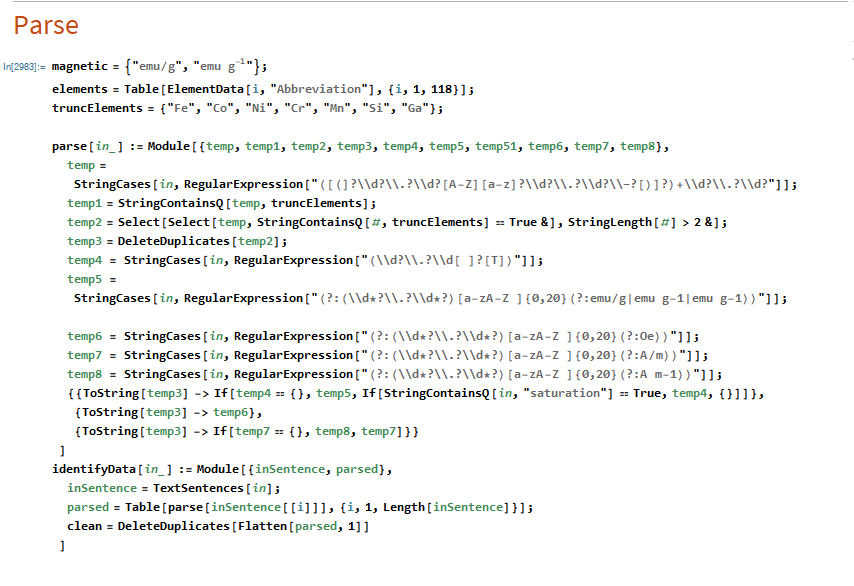 